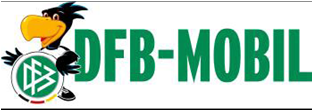 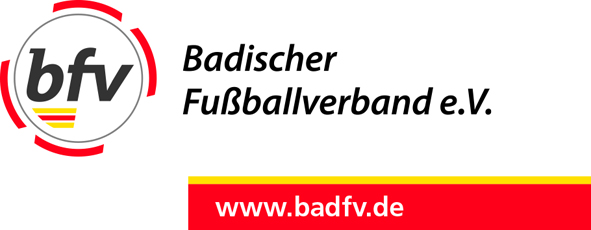 Zur Bekanntmachung im Verein und Einladung der Vereinstrainer*innenDFB-Mobil-Besuch bei uns im <VEREIN>am   kommt das DFB-Mobil des Badischen Fußballverbandes um  auf unser Vereinsgelände.Die lizenzierten Trainer*innen des DFB-Mobils führen mit unserer  eine Demo-Trainingseinheit durch. Anschließend tauschen wir uns in einer Theorieeinheit mit den Trainer*innen über die zuvor gesehene Praxiseinheit und über aktuelle Themen im Bereich Jugendtraining aller Altersklassen aus. Zudem erhalten wir weitere Informationen z.B. zu Qualifizierungsmöglichkeiten für Trainer*innen.Dieser Besuch ist für den Verein und seine Teilnehmer*innen komplett kostenlos und dauert ca. 3,5 Stunden.Gerne lade ich  hierzu herzlichst ein!Mit sportlichen Grüßen <Name>